Publicado en Zaragoza el 10/05/2019 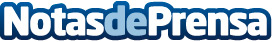 Itesal vuelve a celebrar el 11 de mayo el Día contra los Incendios DomésticosAl adquirir una vivienda o emprender un negocio, las mayores preocupaciones suelen girar alrededor del pago de la hipoteca o la coyuntura económica actual. Casi ninguna persona tiene en mente pensar en un posible incendio en su hogar. Hoy se pretende concienciar sobre las causas y las consecuencias de estos accidentes. Sin ir más lejos, elegir los materiales adecuados en el momento de la edificación resulta clave para prevenir incendiosDatos de contacto:Armando MateosNota de prensa publicada en: https://www.notasdeprensa.es/itesal-vuelve-a-celebrar-el-11-de-mayo-el-dia Categorias: Nacional Seguros Recursos humanos Consumo Construcción y Materiales http://www.notasdeprensa.es